Planning hebdomadaire anglais CM1/ semaine 2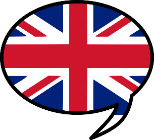 Projet : Apprendre le nom des pièces de la maison pour dire ce qui s’y trouve.Durée : 15 à 20 minutes par jourQr codes (à scanner) pour les familles qui ont seulement un smartphone. Pour les autres, cliquez sur les liens pour accéder au contenu. Céline Fouquet- Tardif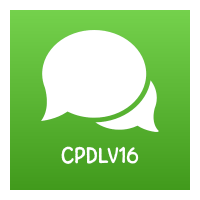 Consignes pour les élèvesConseils pour les parentsLundidécouvrir et comprendre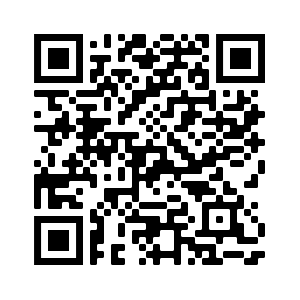 1-Ecoute cette chanson en essayant de comprendre de quoi elle parle2- Ecoute-là une deuxième fois en essayant de repérer des mots que tu connais.3- Karaoké : Essaie de la chanter en suivant les parolesvidéo en ligneCette vidéo est assez longue : vous pouvez arrêter à 39 s. L’idée est que votre enfant comprenne le sens général de la chanson.Le karaoké est juste un essai, il sera à reprendre tous les jours donc il est normal que votre enfant n’y arrive pas tout de suite.Mardiécouter et répéter1-Chanter la chanson d’hier en karaoké une fois.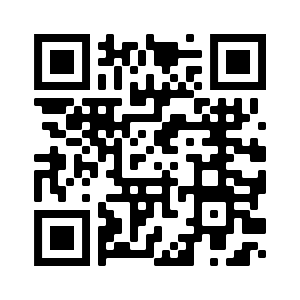 2 – Ecouter la vidéo d’aujourd’hui puis répéter le vocabulaire de la maison plusieurs fois.3- Déplace toi dans ta maison ou ton appartement et indique le nom de chaque pièce en faisant une phrase : « This is the….. »vidéo en ligneVotre enfant peut répéter  les mots 3 fois minimum.Jeudimémoriser Chanter la chanson de lundi en karaoké.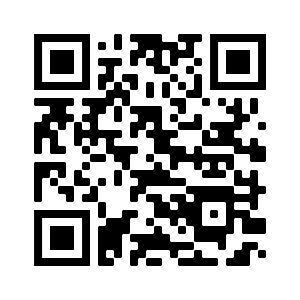 Dessiner une maison en faisant apparaitre chacune des pièces. Ecrire leur nom sur le dessin en s’aidant de la vidéo d’hier.Entraîne-toi si tu peux.  Exercice en lignePour ceux qui veulent un modèle de dessin de maison  :http://mamaitressedecm1.fr/wp-content/uploads/2013/04/myhouse.pdfVendredirestituerChanter la chanson de lundi en karaoké.Sur des morceaux de papier, dessine des animaux (Au moins 4) que tu sais dire en anglais. Place- les dans une pièce de ton choix puis décris la situation. Tu peux te filmer.Exemple : « There’s a lion in my kitchen »Pour garder une trace de ton travail, tu peux écrire ce que tu viens de dire (au moins 4 phrases). Cette partie est faite pour que votre enfant garde une trace de son travail (texte, vidéo ou photo) et puisse le transmettre à son enseignant(e) suivant votre moyen de communication utilisé (courrier, mail, ENT…).PROLONGEMENTS : Tu peux également utiliser la phrase « There’s ….. in the kitchen » en utilisant du vocabulaire que tu connais déjà.Ex : « There’s my mum in the kitchen. »PROLONGEMENTS : Tu peux également utiliser la phrase « There’s ….. in the kitchen » en utilisant du vocabulaire que tu connais déjà.Ex : « There’s my mum in the kitchen. »PROLONGEMENTS : Tu peux également utiliser la phrase « There’s ….. in the kitchen » en utilisant du vocabulaire que tu connais déjà.Ex : « There’s my mum in the kitchen. »